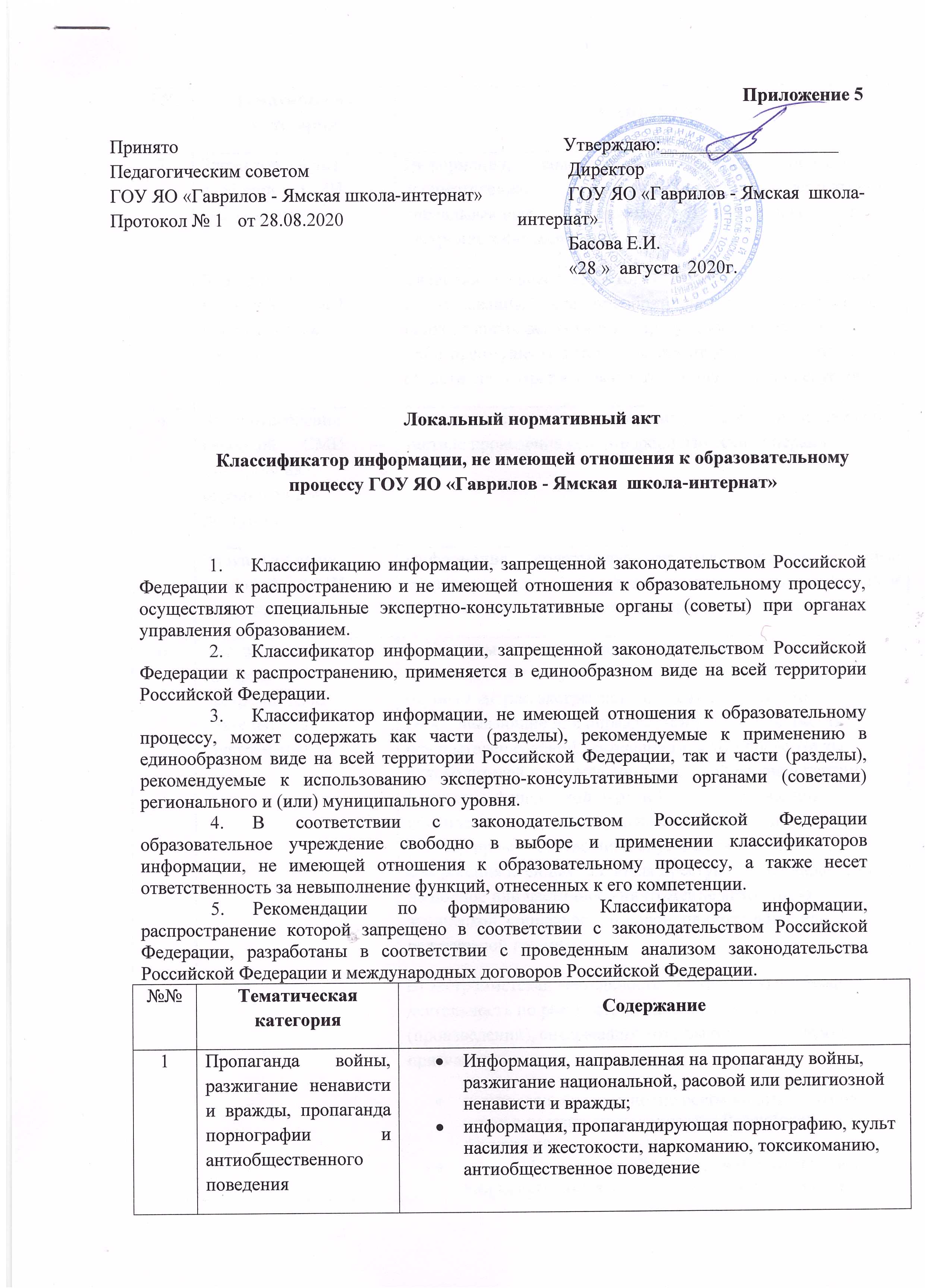 Приложение 5Локальный нормативный актКлассификатор информации, не имеющей отношения к образовательному процессу ГОУ ЯО «Гаврилов - Ямская  школа-интернат»Классификацию информации, запрещенной законодательством Российской Федерации к распространению и не имеющей отношения к образовательному процессу, осуществляют специальные экспертно-консультативные органы (советы) при органах управления образованием.Классификатор информации, запрещенной законодательством Российской Федерации к распространению, применяется в единообразном виде на всей территории Российской Федерации.Классификатор информации, не имеющей отношения к образовательному процессу, может содержать как части (разделы), рекомендуемые к применению в единообразном виде на всей территории Российской Федерации, так и части (разделы), рекомендуемые к использованию экспертно-консультативными органами (советами) регионального и (или) муниципального уровня. В соответствии с законодательством Российской Федерации образовательное учреждение свободно в выборе и применении классификаторов информации, не имеющей отношения к образовательному процессу, а также несет ответственность за невыполнение функций, отнесенных к его компетенции.Рекомендации по формированию Классификатора информации, распространение которой запрещено в соответствии с законодательством Российской Федерации, разработаны в соответствии с проведенным анализом законодательства Российской Федерации и международных договоров Российской Федерации.6. Приводимый далее перечень категорий Классификатора информации, не имеющей отношения к образовательному процессу, носит рекомендательный характер и может быть дополнен, расширен или иным образом изменен в установленном порядке, в том числе с учетом специфики образовательного учреждения, социокультурных особенностей автономного округа и иных обстоятельств. Принято                                                                                Педагогическим советомГОУ ЯО «Гаврилов - Ямская школа-интернат»Протокол № 1   от 28.08.2020          Утверждаю:___________________                                                         Директор           ГОУ ЯО «Гаврилов - Ямская  школа-интернат»           Басова Е.И.           «28 »  августа  2020г.№№Тематическая категорияСодержание1Пропаганда войны, разжигание ненависти и вражды, пропаганда порнографии и антиобщественного поведения Информация, направленная на пропаганду войны, разжигание национальной, расовой или религиозной ненависти и вражды;информация, пропагандирующая порнографию, культ насилия и жестокости, наркоманию, токсикоманию, антиобщественное поведение2Злоупотребление свободой СМИ — экстремизм Информация, содержащая публичные призывы к осуществлению террористической деятельности, оправдывающая терроризм, содержащая другие экстремистские материалы3Злоупотребление свободой СМИ — наркотические средстваСведения о способах, методах разработки, изготовления и использования, местах приобретения наркотических средств, психотропных веществ и их прекурсоров, пропаганда каких-либо преимуществ использования отдельных наркотических средств, психотропных веществ, их аналогов и прекурсоров4Злоупотребление свободой СМИ — информация с ограниченным доступомСведения о специальных средствах, технических приемах и тактике проведения контртеррористических операций5Злоупотребление свободой СМИ — скрытое воздействиеИнформация, содержащая скрытые вставки и иные технические способы воздействия на подсознание людей и (или) оказывающая вредное влияние на их здоровье6Экстремистские материалы или экстремистская деятельность (экстремизм) А) Экстремистские материалы, то есть предназначенные для обнародования документы или информация, призывающие к осуществлению экстремистской деятельности либо обосновывающие или оправдывающие необходимость осуществления такой деятельности, в том числе труды руководителей национал-социалистской рабочей партии Германии, фашистской партии Италии; публикации, обосновывающие или оправдывающие национальное и (или) расовое превосходство либо оправдывающие практику совершения военных или иных преступлений, направленных на полное или частичное уничтожение какой-либо этнической, социальной, расовой, национальной или религиозной группы;Б) экстремистская деятельность (экстремизм) включает деятельность по распространению материалов (произведений), содержащих хотя бы один из следующих признаков:насильственное изменение основ конституционного строя и нарушение целостности Российской Федерации;подрыв безопасности Российской Федерации, захват или присвоение властных полномочий, создание незаконных вооруженных формирований;осуществление террористической деятельности либо публичное оправдание терроризма;возбуждение расовой, национальной или религиозной розни, а также социальной розни, связанной с насилием или призывами к насилию;унижение национального достоинства;осуществление массовых беспорядков, хулиганских действий и актов вандализма по мотивам идеологической, политической, расовой, национальной или религиозной ненависти либо вражды, а равно по мотивам ненависти либо вражды в отношении какой-либо социальной группы;пропаганда исключительности, превосходства либо неполноценности граждан по признаку их отношения к религии, социальной, расовой, национальной, религиозной или языковой принадлежности;воспрепятствование законной деятельности органов государственной власти, избирательных комиссий, а также законной деятельности должностных лиц указанных органов, комиссий, сопровождаемое насилием или угрозой его применения;публичная клевета в отношении лица, замещающего государственную должность Российской Федерации или государственную должность субъекта Российской Федерации, при исполнении им своих должностных обязанностей или в связи с их исполнением, сопровождаемая обвинением указанного лица в совершении деяний, указанных в настоящей статье, при условии, что факт клеветы установлен в судебном порядке;применение насилия в отношении представителя государственной власти либо угроза применения насилия в отношении представителя государственной власти или его близких в связи с исполнением им своих должностных обязанностей;посягательство на жизнь государственного или общественного деятеля, совершенное в целях прекращения его государственной или иной политической деятельности либо из мести за такую деятельность;нарушение прав и свобод человека и гражданина, причинение вреда здоровью и имуществу граждан в связи с их убеждениями, расовой или национальной принадлежностью, вероисповеданием, социальной принадлежностью или социальным происхождением7Вредоносные программыПрограммы, заведомо приводящие к несанкционированному уничтожению, блокированию, модификации либо копированию информации, нарушению работы системы8ПреступленияКлевета (распространение заведомо ложных сведений, порочащих честь и достоинство другого лица или подрывающих его репутацию); оскорбление (унижение чести и достоинства другого лица, выраженное в неприличной форме);публичные призывы к осуществлению террористической деятельности или публичное оправдание терроризма;склонение к потреблению наркотических средств и психотропных веществ;незаконное распространение или рекламирование порнографических материалов;публичные призывы к осуществлению экстремистской деятельности;информация, направленная на пропаганду национальной, классовой, социальной нетерпимости, а также социального, расового, национального и религиозного неравенства;публичные призывы к развязыванию агрессивной войны9Ненадлежащая рекламаИнформация, содержащая рекламу алкогольной продукции и табачных изделий10Информация с ограниченным доступомИнформация, составляющая государственную, коммерческую, служебную или иную охраняемую законом тайну№Тематическая категорияСодержание1АлкогольРеклама алкоголя, пропаганда потребления алкоголя. Сайты компаний, производящих алкогольную продукцию2Баннеры и рекламные программыБаннерные сети, всплывающая реклама, рекламные программы3Вождение и автомобили (ресурсы данной категории, не имеющие отношения к образовательному процессу)Не имеющая отношения к образовательному процессу информация об автомобилях и других транспортных средствах, вождении, автозапчастях, автомобильных журналах, техническом обслуживании, аксессуарах к автомобилям4Досуг и развлечения (ресурсы данной категории, не имеющие отношения к образовательному процессу)Не имеющая отношения к образовательному процессу информация:фотоальбомы и фотоконкурсы;рейтинги открыток, гороскопов, сонников;гадания, магия и астрология;ТВ-программы;прогнозы погоды;тесты, конкурсы онлайн;туризм, путешествия;тосты, поздравления;кроссворды, сканворды, ответы к ним;фантастика;кулинария, рецепты, диеты;мода, одежда, обувь, модные аксессуары, показы мод;тексты песен, кино, киноактеры, расписания концертов, спектаклей, кинофильмов, заказ билетов в театры, кино и т.п.;о дачах, участках, огородах, садах, цветоводстве, животных, питомцах, уходе за ними;о рукоделии, студенческой жизни, музыке и музыкальных направлениях, группах, увлечениях, хобби, коллекционировании;о службах знакомств, размещении объявлений онлайн;анекдоты, «приколы», слухи;о сайтах и журналах для женщин и для мужчин;желтая пресса, онлайн-ТВ, онлайн-радио;о знаменитостях;о косметике, парфюмерии, прическах, ювелирных украшениях.5Здоровье и медицина (ресурсы данной категории, не имеющие отношения к образовательному процессу)Не имеющая отношения к образовательному процессу информация о шейпинге, фигуре, похудении, медицине, медицинских учреждениях, лекарствах, оборудовании, а также иные материалы на тему «Здоровье и медицина», которые, являясь академическими, по сути, могут быть также отнесены к другим категориям (порнография, трупы и т.п.)6Компьютерные игры (ресурсы данной категории, не имеющие отношения к образовательному процессу)Не имеющие отношения к образовательному процессу компьютерные онлайновые и оффлайновые игры, советы для игроков и ключи для прохождения игр, игровые форумы и чаты7Корпоративные сайты, интернет-представительства негосударственных учреждений(ресурсы данной категории, не имеющие отношения к образовательному процессу)Содержащие информацию, не имеющую отношения к образовательному процессу, сайты коммерческих фирм, компаний, предприятий, организаций8Личная и немодерируемая информацияНемодерируемые форумы, доски объявлений и конференции, гостевые книги, базы данных, содержащие личную информацию (адреса, телефоны и т. п.), личные странички, дневники, блоги9Отправка SMS с использованием интернет-ресурсовСайты, предлагающие услуги по отправке SMS-сообщений 10Модерируемые доски объявлений(ресурсы данной категории, не имеющие отношения к образовательному процессу)Содержащие информацию, не имеющую отношения к образовательному процессу, модерируемые доски сообщений/объявлений, а также модерируемые чаты 11Нелегальная помощь школьникам и студентамБанки готовых рефератов, эссе, дипломных работ и пр.12Неприличный и грубый юморНеэтичные анекдоты и шутки, в частности обыгрывающие особенности физиологии человека 13Нижнее белье, купальникиСайты, на которых рекламируется и изображается нижнее белье и купальники14Обеспечение анонимности пользователя, обход контентных фильтровСайты, предлагающие инструкции по обходу прокси и доступу к запрещенным страницам; Peer-to-Peer программы, сервисы бесплатных прокси-серверов, сервисы, дающие пользователю анонимность15Онлайн-казино и тотализаторыЭлектронные казино, тотализаторы, игры на деньги, конкурсы и пр.16Платные сайтыСайты, на которых вывешено объявление о платности посещения веб-страниц17Поиск работы, резюме, вакансии (ресурсы данной категории, не имеющие отношения к образовательному процессу)Содержащие информацию, не имеющую отношения к образовательному процессу, интернет-представительства кадровых агентств, банки вакансий и резюме18Поисковые системы (ресурсы данной категории, не имеющие отношения к образовательному процессу)Содержащие информацию, не имеющую отношения к образовательному процессу, интернет-каталоги, системы поиска и навигации в Интернете19Религии и атеизм (ресурсы данной категории, не имеющие отношения к образовательному процессу)Сайты, содержащие, не имеющую отношения к образовательному процессу, информацию религиозной и антирелигиозной направленности.20Системы поиска изображенийСистемы для поиска изображений в Интернете по ключевому слову или словосочетанию21СМИ (ресурсы данной категории, не имеющие отношения к образовательному процессу)СМИ, содержащие новостные ресурсы и сайты СМИ (радио, телевидения, печати), не имеющие отношения к образовательному процессу.22Табак, реклама табака, пропаганда потребления табакаСайты, пропагандирующие потребление табака; реклама табака и изделий из него23Торговля и реклама (ресурсы данной категории, не имеющие отношения к образовательному процессу)Содержащие, не имеющие отношения к образовательному процессу, сайты следующих категорий: аукционы, распродажи онлайн, интернет-магазины, каталоги товаров и цен, электронная коммерция, модели мобильных телефонов, юридические услуги, полиграфия, типографии и их услуги, таможенные услуги, охранные услуги, иммиграционные услуги, услуги по переводу текста на иностранные языки, канцелярские товары, налоги, аудит, консалтинг, деловая литература, дом, ремонт, строительство, недвижимость, аренда недвижимости, покупка недвижимости, продажа услуг мобильной связи (например, картинки и мелодии для сотовых телефонов), заработок в Интернете, е-бизнес24Убийства, насилиеСайты, содержащие описание или изображение убийств, мертвых тел, насилия и т.п.25Чаты (ресурсы данной категории, не имеющие отношения к образовательному процессу)Не имеющие отношения к образовательному процессу сайты для анонимного общения в режиме онлайн.